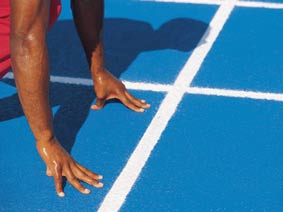            THE COMMONWEALTH OF MASSACHUSETTS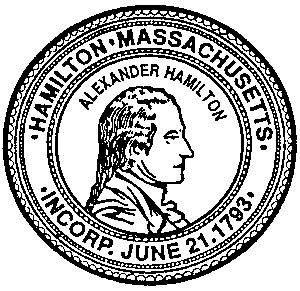 								        ASSESSOR USE ONLY                                  TOWN OF HAMILTON 																	         Parcel I.D. ___________________                                 FISCAL YEAR 2023			       Date Received LOW INCOME PERSONS-LOW OR MODERATE INCOME SENIORS                                           Application must be filed 3 FISCAL YEAR 2023 APPLICATION FOR COMMUNITY PRESERVATION ACT EXEMPTION     months after the actual (notGeneral Laws Chapter 44B                                                                                    preliminary) tax bills are                                                                                                                                                                                                                                     mailed for fiscal year.1. IDENTIFICATION: (Complete all sections fully)Name of Applicant										Mailing Address				                                  	 Tel. No. 	       		Marital Status 				 	Were you 60 years or older on January 1, 2022?    Yes_______   No ________      If yes and first year of application, please attach a copy of birth certificate.Legal Residence (Domicile) on January 1, 2022							Location of Property 										Did you own the property on January 1, 2022?   Yes  ____        No 	If yes, were you:  Sole Owner:		Co-Owner with Spouse Only		Co-Owner with Others		Was the property held in trust as of January 1, 2022?   Yes         	No	    				(If yes, attach instrument including all schedules)Have you been granted any exemption in any other city or town (MA or other) for this fiscal year? Yes____No____If yes, name of city or town___________________________________ Type of exemption___________________2. INCOMEGROSS INCOME FROM ALL SOURCES IN CALENDAR YEAR 2021 FOR EACH MEMBER OF FAMILY (EXCEPT FULL TIME STUDENTS AND MINOR CHILDREN) AS FOLLOWS: Retirement Benefits (Social Security, Railroad, Federal, Mass,  and Political Subdivisions), Other Pensions and Retirement Allowances, Wages, salaries and Other Compensation,Net Profits from Business or Profession, Interest and Dividends, Alimony, Child Support, Rental income, Capital gains, and other.Total Number of persons residing in Household:  	                       Name: First, Middle, Last	          Relationship	        Date of Birth          Annual Total Income					                       To Applicant				        (All Sources)                         Applicant																				                     																Spouse																																																																																																																														        TOTAL FAMILY GROSS INCOME:           $            	3. DEPENDENT DEDUCTION    (Please list all dependents residing in household) 	NAMES:							DATE OF BIRTH	FULL TIME STUDENT?													Y	N													Y	N																										Y	N													Y	N													Y	N													Y	N4. MEDICAL EXPENSE DEDUCTION DEDUCTIONS FOR MEDICAL EXPENSES OF ALL FAMILY MEMBERS IN CALENDAR YEAR 2021	Note: Do not include amounts that have been reimbursed or paid by insurance	Health Insurance Premiums         				$ _______________	Hospitals						             $ _______________	Doctors  							$ _______________Prescription Drugs           					$ _______________		Medical Equipment						$ _______________Other								$ _______________TOTAL	MEDICAL EXPENSES:					$ _______________	DID YOU, OR ANY MEMBER OF YOUR FAMILY FILE A FEDERAL INCOME TAX RETURN (S) FOR CALENDAR YEAR 2021?  YES		NO	    IF YES, A COPY OF PAGE ONE OF THAT RETURNIS REQUIRED FOR ALL FAMILY MEMBERS.  (TAX RETURN INFORMATION WILL BE DESTROYED AFTER FINAL DISPOSITION OF THE APPLICATION)	PLEASE NOTE: INFORMATION ON THIS FORM IS NOT SUBJECT TO PUBLIC INSPECTION.SIGNATURE:  (Sign below to complete application)This application has been prepared or examined by me.  Under the pains and penalties of perjury, I declare that to the best of my knowledge and belief, it and all accompanying documents and statements are true.Signature(s)											Date** Filing this application does not stay the collection of your surcharge. To avoid interest and collection charges, you    must pay surcharge as billed by the due date.  If the exemption is granted  and the surcharge is paid in full, then    a refund will be made.